      3Г клас                                                      Домашна работа - 18 учебна седмица                                                       Български езикМоля, прочетете стихотворението ,,Мартенички от Баба Марта” на Веса Паспалеева, стр. 7 от Читанката.                    Човекът и обществото Моля препишете в тетрадките:                                  Покръстването на българитеХан Борис – наследил богата и добре уредена държава от баща си хан Пресиян, но българите не били приемани като равни от другите народи. Българи и славяни все още не били обединени и хан Борис решил, че обща християнска религия ще е добро бъдеще за България.През 864 той приел християнството от византийския император и станал княз Борис Първи Михаил. През 870 установил самостоятелна българска църква. Но все още българите отказвали да приемат новата вяра, защото църковните книги били написани на гръцки. Затова княз Борис поканил Кирил и Методий да създадат българска азбука и да преведат Библията на български език.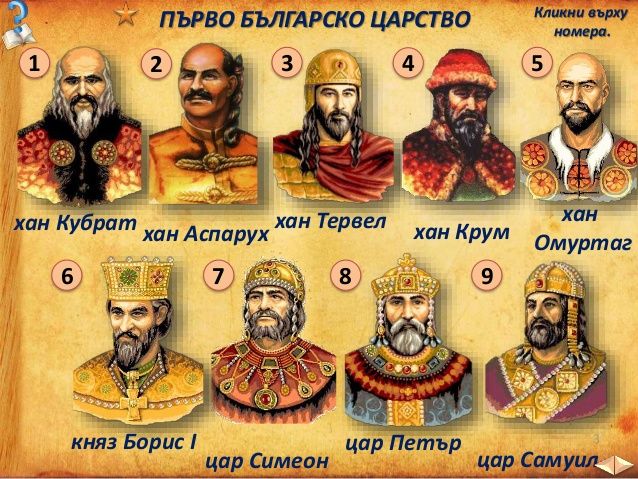 